第1回漢詩「楓橋夜泊」臨書展実施要項　多摩川上流・青梅市沢井、鵜の瀬渓谷に建つ日本寒山寺の漢詩「楓橋夜泊」を碑文のまま臨書、あるいはそのうち１０文字を楷書で書く大会を開催します。碑文は、本家の中国・江蘇省の寒山寺にあるものと同じです。臨書は書を学ぶ人の基本。その上で、教育漢字で育つ小学生に向けて10文字を書文協会長・大平恵理が揮毫します。書の学びの弾みとして、また、同文の隣国、中国への理解を深めるきっかけになれば幸いです。主催　　　　一般社団法人日本書字文化協会　後援　　　　青梅市（東京）日本中国友好協会　　　　　　　　　　　　中国書法学院蘇州・寒山寺中国国立南京芸術学院蘇州呉昌碩研究会応　募　締　切　　　　平成27年3月31日応募資格　　　　幼児～一般　部　　　　門　出品料　　　　　出品点数が5点以上の場合、合計金額より、作品整理・送付代等として20％割引をいたします。賞状賞品等は代表者に送付いたします。出品の仕方　　　　①出品票に必要事項を記入し、作品右下に貼る（複数出品可）②応募用紙と部門別出品明細表を添付③出品料振込後、下記作品送付先に送る作 品 送 付 先　　　　一般社団法人 日本書字文化協会　　　　　　　　　　　〒164‐0001　東京都中野区中野2－13－26　第一岡ビル3階　　　　　　　　　　　             TEL 03-6304-8212   FAX 03-6304-8213                                     E-mail    info@syobunkyo.org振    込    先　　　　金融機関名　ゆうちょ銀行　　　　　　　　　　　口座名義　　一般社団法人　日本書字文化協会　　　　　　　　　　　口座番号　　００１３０－１－７２８１１３　審査　　　　書文協中央審査委員会　　　　　賞　　　　　　　大賞（臨書の部から）、中央審査委員会賞、青梅市日本中国友好協会会長賞、日本書字文化協会会長賞ほか、蘇州・寒山寺賞、特別賞として日本寒山寺杯を予定　　　　　　　　　　　　全員に賞状をお渡しします。　審査結果　　　　書文協機関紙 平成27年５月号、ホームページで発表　　　園・学校在籍者の上位入賞者は、園・学校にお知らせし顕彰をお願いします。展示　　　　６月９日～６月１４日（優秀作品）　　　　澤乃井ガーデンギャラリー　（〒198-0172　東京都青梅市沢井2-770）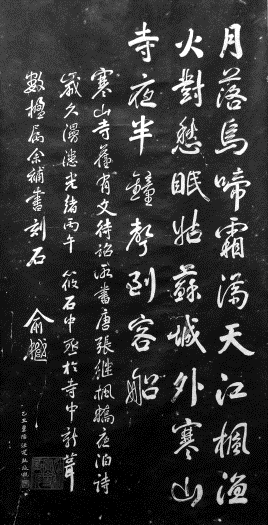 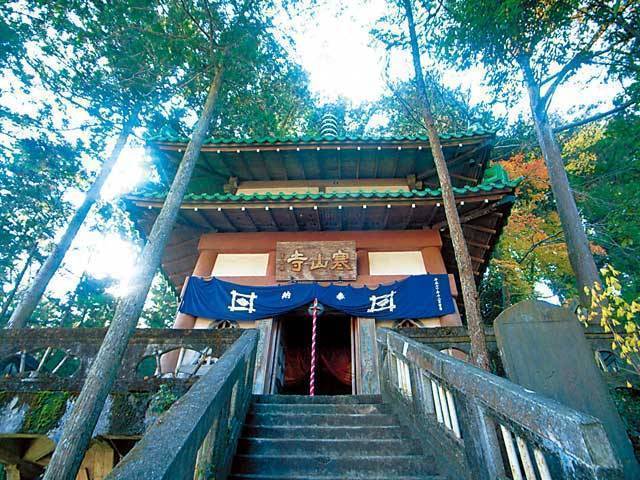 部門文字数用紙課　題手　本臨書の部漢詩全文半切または八ﾂ切「楓橋夜泊」参考　字体は変わります月落烏啼霜満天江楓漁火對（対）愁眠姑蘇城外寒山寺夜半鐘聲（声）到客船唐代の詩人張継作「楓橋夜泊」寒山寺碑文　書は清末の書家、ゆ越手本は、書文協ホームページにて発表。＊臨書の部は拓本＊楷書書写の部は大平恵理揮毫の参考手本＊希望者には送付予定（拓本は縮小したもの）臨書の部起承転結4句のうち1句半切または八ﾂ切「楓橋夜泊」参考　字体は変わります月落烏啼霜満天江楓漁火對（対）愁眠姑蘇城外寒山寺夜半鐘聲（声）到客船唐代の詩人張継作「楓橋夜泊」寒山寺碑文　書は清末の書家、ゆ越手本は、書文協ホームページにて発表。＊臨書の部は拓本＊楷書書写の部は大平恵理揮毫の参考手本＊希望者には送付予定（拓本は縮小したもの）楷書書写の部１　字半紙または八ﾂ切月　満　天　漁　火　城　外（この中から1文字）手本は、書文協ホームページにて発表。＊臨書の部は拓本＊楷書書写の部は大平恵理揮毫の参考手本＊希望者には送付予定（拓本は縮小したもの）楷書書写の部２　字半紙または八ﾂ切漁　火手本は、書文協ホームページにて発表。＊臨書の部は拓本＊楷書書写の部は大平恵理揮毫の参考手本＊希望者には送付予定（拓本は縮小したもの）楷書書写の部３　字半紙または八ﾂ切寒山寺手本は、書文協ホームページにて発表。＊臨書の部は拓本＊楷書書写の部は大平恵理揮毫の参考手本＊希望者には送付予定（拓本は縮小したもの）出品料（１点につき）出品料（１点につき）臨書の部楷書書写の部幼児～中学生700円500円高校生以上1,000円700円